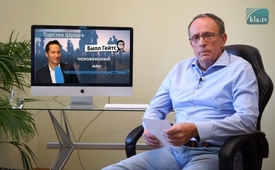 Торстен Шульте: Билл Гейтс – человеколюб или человеконенавистник?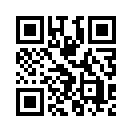 Каждый день средства массовой информации распространяют прогнозы о долгосрочной опасности от коронавируса. Среди населения растет недовольство. Требуется решение. Смотрите в видеоклипе Торстена Шульте, как это должно выглядеть по словам Билла Гейтса...В настоящее время, во имя коронакризиса, правительство, по сути, сохраняет жесткие меры, несмотря на растущее недовольство населения. Средства массовой информации постоянно распространяют прогнозы о долгосрочной опасности, исходящей от коронавируса. С другой стороны, среди населения растут сомнения в законности и соответствии принимаемых мер, и оно ожидает принятия срочных решений. О том, как это должно выглядеть, объявил Билл Гейтс, мультимиллиардер и IT-магнат, чья приверженность – в первую очередь в развивающихся странах – привела к тому, что он воспринимается широкой общественностью преимущественно как благодетель. В качестве условия для возвращения к нормальной жизни он призывает обеспечить вакциной все население мира. Только в случае полной вакцинации можно будет смягчить радикальные меры. Однако, если рассматривать Гейтса как личность, последствия его прошлых благотворительных проектов и его личные и финансовые связи, создается впечатление, что мотивом его приверженности является нечто иное, чем благотворительность. 
Автор бестселлера и расследователь Торстен Шульте 30 апреля 2020 года опубликовал информативный видеофильм. В многочисленных заявлениях Билл Гейтс и тесно связанные с ним люди свидетельствуют о своих реальных мотивах. 
В клипе Торстена Шульте говорит Роберт Ф. Кеннеди-младший, известный оратор и критик вакцинации. Племянник бывшего президента США Джона Ф. Кеннеди успешно борется с детскими болезнями по всему миру с помощью основанной им организации "Защита здоровья детей". Кеннеди освещает фатальные последствия предыдущих кампаний Билла Гейтса по вакцинации.
Убедитесь сами, до какой степени образ благодетеля Билла Гейтса, переданный широкими средствами массовой информации, может противостоять фактам. 

Торстен Шульте: Всего через несколько секунд вы увидите за три минуты двадцать важных сцен, которые вдохновят вас на поиски в Google. Пожалуйста, отнеситесь ко всему очень серьезно. 23 апреля президент Баварии Зёдер заявил, что он очень открыт для обязательной вакцинации против коронавируса. А теперь вперёд за правду и за нашу свободу:

Билл Гейтс: "Хорошая новость в том, что с этими достижениями рост населения в стране снижается". 

CNN-Interview
Билл Гейтс: "Преимущества в том, что снижаются заболеваемость и численность населения".

Билл Гейтс: "Сегодня численность населения возросла с 6,8 миллиардов человек до 9 миллиардов. Если мы великолепно поработаем над новыми вакцинами, то сможем снизить ее на 10 или 15%." 

Почему Билл Гейтс хочет сократить население мира с помощью вакцин?
Info-Wars-Interview:
Билл Мойерс: "Как вы пришли к проблемам с репродукцией? Как интеллектуал?"
Билл Гейтс: "Когда я рос, мои родители всегда занимались волонтерством. Мой отец был главой организации по планированию семьи (Planned Parenthood)".

"Planned Parenthood" была основана Маргарет Сэнгер до того, как отец Билла Гейтса (Уиллэм Х. Гейтс-старший) стал главой Planned Parenthood.

Отрывок из интервью 
Майк Уоллес: "Вы верите, что есть такая вещь, как грех?"
Маргарет Сэнгер: "Я верю, что рождение детей - это величайший грех на земле".

Маргарет Сэнгер: "Самое милосердное, что большая семья может сделать для своего младенца, это убить его".

Билл Гейтс – старший (отец Билла Гейтса) возглавлял Фонд Уильяма Х. Гейтса, созданный в 1994 году, который в 2000 году был объединен с Фондом Билла и Мелинды Гейтс. Сегодня Гейтс-старший входит в совет директоров вместе с Вареном Баффетом и Биллом и Мелиндой Гейтс. 
Отец и сын до сих пор остаются вместе. 

Гейтс в своем интервью говорит о том, что улучшение здоровья приводит к созданию маленьких семей.

Билл Гейтс у Маркуса Ланца: "Да, это так. Мне не нравилось иметь дело с этими вспомогательными вопросами. Это само по себе против здравого смысла, что если вы вакцинируете, вы значительно сокращаете население, и тогда я начал. Это было в 2001 году – тогда у меня был такой опыт, и тогда мы начали широкомасштабно развивать работу в секторе здравоохранения, особенно с вакцинами".

"Фонд Билла и Мелинды Гейтс Траст" не только сотрудничает по вопросам вакцинации с многочисленными производителями вакцин, но также инвестирует и/или финансирует их, среди них:
- ВОЗ (80 % (целевые) пожертвования, крупнейшим донором является Фонд;
- профессор доктор К. Дростен;
- РКИ и члены его комиссии;
- Университет Джона Хопкинса;
- Шарите, Берлин;
- Фонд Гельмгольца;
- Мероприятие 201 (пандемические учения "Коронавирус" в октябре 2019 г.);
- ID2020 (цифровая подпись, включенная в вакцину);
- CureVac (производитель вакцины Covid 19);
- GAVI (глобальный альянс по вакцинам и иммунизации, на 75% финансируется Фондом Билла и Мелинды Гейтс);
- Bayer;
- Merck;
- Pfizer;
- Sanofi;
- Монсанто;
- и многие другие из сферы вакцинации..."

Twitter-сообщение немецкого Министерства здравоохранения (BGM) от 19.04.2018:
"Гигант программного обеспечения Билл Гейтс сегодня посетил Йенса Шпана. Они говорили об инновациях в здравоохранении и о важности вакцинации для мирового здравоохранения. 
"Ну, вакцины – это настоящее чудо".

Вакцинация против кори обязательна с марта 2020 года
BGM:
Йенс Шпан (19.04.2019):
"Билл Гейтс очень успешно революционизировал IT, ... мы можем многому научиться у Билла Гейтса..."
  "...Так что мы можем многому научиться у Билла Гейтса, но главное – сохранить ясность ума".

Вакцинация для всех?
ARD, Tagesthemen, 12.04.2020:
Билл Гейтс: "В конце концов, мы дадим вакцину, которая будет разработана, 7 миллиардам человек".

Зависит ли длительность изоляции от степени обеспечения готовности к вакцинации?
Билл Гейтс: "Мы сможем вернуться к нормальной жизни до пандемии коронавируса только тогда, когда либо найдем чудодейственное лекарство, которое поможет в 95% случаев, либо когда мы разработаем вакцину..."

Fox News Sunday:
Билл Гейтс: "Всё не вернётся на круги своя, пока у нас не будет вакцины, которую, по сути, получит весь мир".

Fox News:
"Властям, возможно, придется приходить в дома людей, чтобы забрать (инфицированных) членов семьи - при необходимости силой". 
Исполнительный директор ВОЗ: "Теперь мы должны искать в семьях (инфицированных) больных людей, удалять их и изолировать безопасным и достойным образом".

BGM:
Билл Гейтс: "Слава Богу, что есть прививки".
Йенс Шпан: "И это тоже то, чему мы можем научиться, здесь в Германии, в нашей системе здравоохранения".

Заместитель директора Фонда Билла и Мелинды Гейтс Лаура Биркса.
 "Это должно быть беспроигрышное партнерство для всех участников. Особенно для самой развивающейся страны, но также и для частного бизнеса. Это должно рассматриваться не только как благотворительность, но и как устойчивая рыночная модель для них (фармацевтических производителей). Частично это ... то, что мы все больше и больше смотрим на создание спроса и рынков. Делать продукт - это одно. Но вы также должны убедиться, что есть рынок и покупатели. И что спрос есть..." 

Вставка текста:
Роберт Ф. Кеннеди младший написал 13.04.2020 на следующие темы:
a)   десятикратный показатель смертности среди девочек, вакцинированных ВОЗ DTP. Эта смертоносная вакцина ежегодно навязывается нескольким миллионам африканских детей.
b)   ВОЗ стерилизовала миллионы кенийских женщин с помощью кампании по вакцина-ции от столбняка. В конце концов, ВОЗ пришлось признать, что она разработала компоненты для стерилизации. Аналогичные подозрительные случаи существуют по меньшей мере в четырех других странах.
Поищите в Google, чтобы узнать больше об этих темах. План, стоящий за паникой с коронавирусом, несомненно, прояснится для вас...

Приложение:
Важные заявления Роберта Ф. Кеннеди – младшего от 13 апреля 2020 года на 10 страницах:

Роберт Ф. Кеннеди – младший, племянник тридцать пятого президента США, юрист и писатель, 13 апреля 2020 года опубликовал следующие заявления: 

"Исследование 2017 года показало, что популярная во Всемирной организации здравоохранения вакцина DTP убивает больше африканских детей, чем болезни, которые она предотвращает. Девочки, получившие прививку DTP, умирают в десять раз чаще, чем дети, которые еще не получили вакцину. Всемирная организация здравоохранения отказалась отменить смертоносную вакцину, которую она ежегодно вводит десяткам миллионов африканских детей.

В 2010 году Гейтс пообещал Всемирной организации здравоохранения 10 миллиардов долларов и сказал: "Мы должны сделать Десятилетие вакцин". Месяц спустя Гейтс в своей речи сказал, что новые вакцины "могут сократить население". В 2014 году Католическая медицинская ассоциация Кении обвинила Всемирную организацию здравоохранения в недобровольной химической стерилизации миллионов кенийских женщин с помощью кампании по вакцинации от столбняка. Независимые лаборатории обнаружили стерилизующий компонент в каждой протестированной вакцине. Отвергнув вначале эти обвинения, Всемирная организация здравоохранения наконец признала, что она разрабатывает стерилизующие вакцины на протяжении более десяти лет. Аналогичные обвинения поступили от Танзании, Никарагуа, Мексики и Филиппин".

"Пообещав свою долю в 450 миллионов долларов США в 1,2-миллиардном бюджете на искоренение полиомиелита, он взял под свой контроль Национальную техническую консультативную группу Индии по иммунизации, которая прописала до 50 доз вакцины против полиомиелита в рамках перекрещивающихся программ по иммунизации детей в возрасте до пяти лет.  Индийские врачи обвиняют кампанию Гейтса в разрушительной эпидемии, вызванной острым вялым параличом, который с 2000 по 2017 год поразил 490 000 детей, превысив ожидаемые нормы. В 2017 году индийское правительство отклонило программу иммунизации Гейтса и призвало Гейтса и его политику в области иммунизации покинуть Индию".
"В 2017 году Всемирная организация здравоохранения неохотно признала, что большая часть глобального взрыва полиомиелита вызвана вакцинными штаммами. Самые страшные эпидемии в Конго, Афганистане и на Филиппинах связаны с вакцинацией. Фактически, к 2018 году 70% случаев полиомиелита в мире были вызваны вакцинными штаммами".

"В 2014 году Фонд Гейтса профинансировал тестирование экспериментальных вакцин против ВПЧ, разработанных Glaxo Smith Kline и Merck, на 23 000 молодых девушек в отдаленных провинциях Индии. Около 1200 человек страдали от тяжелых побочных эффектов, включая аутоиммунные заболевания и нарушения фертильности. Семеро умерли. Расследование индийского правительства обвиняет финансировавшихся Гейтсом исследователей в грубых этических нарушениях: оказание давления на беззащитных сельских девушек, преследование их родителей, фальсификация форм согласия и отказ в предоставлении медицинской помощи пострадавшим девушкам. Дело находится на рассмотрении Верховного суда страны". 

"В 2010 году Фонд Гейтса профинансировал третью фазу исследования экспериментальной вакцины от малярии компании Glaxo Smith Kline, в ходе которой умер 151 африканский младенец и 1048 из 5949 детей получили серьезные негативные последствия, такие как паралич, судороги и лихорадочные конвульсии". 

 "Во время кампании Гейтса 2002 года MenAfriVac в странах Африки к югу от Сахары сотрудники Гейтса провели насильственную вакцинацию тысяч африканских детей против менингита. У 50 из 500 вакцинированных детей развился паралич. Южноафриканские газеты жаловались: "Мы – морские свинки для фармацевтических производителей". Бывший главный экономист Нельсона Манделы профессор Патрик Бонд описывает филантропическую практику Гейтса как "безжалостную и аморальную".

 "Сторонники общественного здравоохранения во всем мире обвиняют Гейтса в том, что он отвлекает Всемирную организацию здравоохранения от проектов, которые, как было показано, помогают сдерживать распространение инфекционных заболеваний: чистая вода, гигиена, питание и экономическое развитие. Говорят, что он использовал средства организации не по назначению в угоду своей личной философии".

"Гейтс не только использует свою филантропию для управления ВОЗ, ЮНИСЕФ, GAVI и PATH, но и финансирует частную фармацевтическую компанию, которая производит вакцины, а также жертвует 50 млн. долл. 12 фармацевтическим компаниям для ускорения разработки коронавирусной вакцины. В своих недавних выступлениях в СМИ Гейтс выразил уверенность в том, что кризис Covid 19 теперь позволит ему навязать американским детям свои диктаторские программы вакцинации".

"Для Билла Гейтса вакцины являются филантропической стратегией, которая питает его многочисленные предприятия, связанные с вакцинами, – в том числе желание Microsoft контролировать глобальную компанию по идентификации вакцин – и позволяет ему осуществлять диктаторский контроль над мировой политикой в области здравоохранения".от agИсточники:Video von Thorsten Schulte: 
https://www.youtube.com/watch?v=k1a2EuQWVR0

1.4.2020 Bill Gates fordert Massenproduktion für Impfstoff: 
https://www.faz.net/aktuell/gesellschaft/gesundheit/coronavirus/bill-gates-massenproduktion-von-corona-impfstoff-16706825.html

Tagesschau Bill Gates-Interview ab Min. 3:07:
https://www.youtube.com/watch?v=083VjebhzgI

Keine Rückkehr zur Normalität ohne Impfprogramm:
https://www.cbsnews.com/video/extended-interview-bill-gates-on-coronavirus-pandemic/

https://multipolar-magazin.de/artikel/der-impfaktivismus-der-gates-stiftungМожет быть вас тоже интересует:#BillGates-ru - Билл Гейтс - www.kla.tv/BillGates-ruKla.TV – Другие новости ... свободные – независимые – без цензуры ...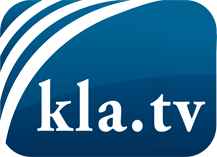 О чем СМИ не должны молчать ...Мало слышанное от народа, для народа...регулярные новости на www.kla.tv/ruОставайтесь с нами!Бесплатную рассылку новостей по электронной почте
Вы можете получить по ссылке www.kla.tv/abo-ruИнструкция по безопасности:Несогласные голоса, к сожалению, все снова подвергаются цензуре и подавлению. До тех пор, пока мы не будем сообщать в соответствии с интересами и идеологией системной прессы, мы всегда должны ожидать, что будут искать предлоги, чтобы заблокировать или навредить Kla.TV.Поэтому объединитесь сегодня в сеть независимо от интернета!
Нажмите здесь: www.kla.tv/vernetzung&lang=ruЛицензия:    Creative Commons License с указанием названия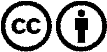 Распространение и переработка желательно с указанием названия! При этом материал не может быть представлен вне контекста. Учреждения, финансируемые за счет государственных средств, не могут пользоваться ими без консультации. Нарушения могут преследоваться по закону.